Untuk Kalangan InternalDosen Universitas Muhammadiyah MagelangHALAMAN SAMPUL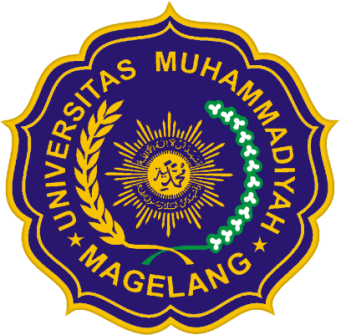 BORANGUSULAN PENELITIAN UNGGULAN PERGURUAN TINGGIUNTUK PENGUSULAN TAHUN 2018 PENDANAAN TAHUN 2019Nama:1.2.3.UNIVERSITAS MUHAMMADIYAH MAGELANGMei 2018Outline ini hanya untuk membantu mempermudah penyusunan proposal. Proposal penelitian tahun  2018 pendanaan tahun 2019 diisikan langsung di simlitabmas sebagai metadata. PD 	: Penelitian DasarPT	: penelitian terapanPP	: Penelitian PengembanganTULISKAN BIDANG PENELITIAN (BUKAN JUDUL)TULISKAN PERNYATAAN MASALAH TULISKAN TUJUAN UTAMANYATULISAKAN TARGET LUARANNYALAKUKAN STUDI PUSTAKA (STATE OF THE ART) (Maks 1000 kata)TULISKAN METODE (Maks 600 kata)BUAT ANGGARAN DAN JADWAL PENELITIANBUAT PENDAHULUAN/ LATAR BELAKANG (Maks 500 kata)BUAT DAFTAR PUSTAKABUAT RINGKASAN PENELITIAN (Maks 500 kata)BANGUN JUDUL YANG BAGUS (SUITABLE TITLE)Persiapan lain:Memastikan list publikasi di Google Scholar sudah benar.(https://scholar.google.co.id/) Memastikan list publikasi di Scopus Author Profile  sudah benar (yang sudah punya).(https://www.scopus.com/freelookup/form/author.uri)Memastikan daftar perolehan KI sudah ada di e-status KI(https://pdki-indonesia.dgip.go.id/)Memastikan profil di SINTA sudah benar dan terupdate.(http://sinta2.ristekdikti.go.id/) Memastikan data di SI-KPPM sudah benar(http://dosen.ummgl.ac.id/) Membuat CV terbaruSELAMAT MENULIS PROPOSAL PENELITIANIsikan topik penelitian disini. Pastikan bahwa peneliti memiliki  track record pada topik yang dipilih.Isikan pernyataan masalah disini. Permasalahan harus bersifat objektif (dari data dan fakta sahih dan mutakhir), bukan dari sisi pandang peneliti.Misal: Idealnya, satu hektar lahan menghasilkan 10 ton gabah, namun di Kabupaten Xxxxxx hanya mencapai rata-rata 6 ton/hektar. (Ada masalah).Isikan tujuan penelitian disini. Misal: Menjelaskan fenomena mengapa produktivitas rendah?Menghasilkan suatu model/ metode untuk meningkatkan produktivitas?(tergantung jenis penelitiannya, PD atau PT)Isikan:Nama jurnal yang dituju (PD), atauBuku yang akan dihasilkan (PT), atauInvensi/ prototipe/ model  yang akan dimintakan perlindungan KI (PT/PP)Lakukan penelusuran pustaka dari jurnal ilmiah bereputasi dalam 10 tahun terakhir. Fokusnya adalah untuk mencari State of The Art (SoTA):Apa yang sudah dilakukan oleh peneliti-peneliti sebelumnya? Bagaimana peneliti-peneliti sebelumnya menyelesaikan masalah?Variabel apa saja yang telah diteliti?Bagaimana hasilnya?Bagaimana kualitas pembahasannya, adakah yang belum terungkap?Adakah saran dari peneliti-peneliti  sebelumnya?Tambahkan roadmap penelitian (yang sudah, sedang, dan yang akan dilakasanakan sampai lima tahun mendatang, dimana letak penelitian yang diusulkan ini?). Roadmap penelitian dibuat dalam Gambar (file JPG atau PNG). Penelitian yang diusulkan ini harus memiliki kontribusi:Sebagai bagian yang tidak terpisahkan dalam roadmap untuk mencapai goal riset setidaknya lima tahun mendatang.Menunjukkan kemajuan/ kebaruan ide (mengisi yang luput dari perhatian peneliti-peneliti sebelumnya) untuk menyelesaikan “pernyataan masalah”.Catatan: sistem sitasi menggunakan sistem nomor  (IEEE style). Gunakan Mendeley, Zotero, atau EndNote.Jumlah rujukan dalam studi pustakan ini setidaknya 10 artikel. Pada bagian ini, tuliskan “Bagaimana Masalah diselesaikan untuk mencapai tujuan” dan “Bagaimana cara membuktikan hipotesisnya”. Metode penelitian dilengkapi dengan bagan alir penelitian yang menggambarkan apa yang akan dilakasanakan untuk mencapai tujuan (bagan alir dibuat secara terpisah dalam bentuk JPG/PNG). Metode harus memuat secara utuh tahapan penelitian dengan jelas, luaran, dan indikator capaian yang terukur di setiap tahapan. Di bagian ini juga harus memuat penjelasan tentang uraian tugas dari masing-masing peneliti sesuai dengan tahap penelitian yang diusulkan.  Buatlah anggaran dalam excel. Kemudian, buat jadwal penelitiannya. Anggaran yang diusulkan  harus mengacu SBK dan akuntabel terhadap metode dan jadwal penelitian Apa masalahnya?Ringkas SoTA  yang telah ditulis dalam “Studi Pustaka”, Buat sebuah pernyataan yang kontra, (Misal: Strategi untuk memingkatkan produktivitas gabah telah mencapai ........(sitasi). Namun demikian, ...........),Sampaikan konsep penyelesaian yang ditawarkan (Konsep= Gagasan yang diberi  Grand Theory),Apa tujuan yang akan dicapai dari konsep yang ditawarkan tersebut?Bagaimana urgensi penelitian ini ? (National/ global impact yang ditawarkan)Bagaimana/ dimana hubungan riset ini dengan RIP UMMagelang? Gunakan Mendeley, Zotero, atau EndNote Buat “Brief Summary” dari semua yang telah dituliskan.Apa masalah dan tujuan penelitian ini?Bagaimana cara menyelesaikannya (metode)?Bagaimana dugaan hasilnya?Apa luarannya?Bagaimana kesiapterapannya (TKT-nya)? Tambahkan kata-kata kunci.Judul adalah kesempatan pertama penulis untuk menarik perhatian reviewer (penilai proposal). Reviewer akan memeriksa apakah judul itu spesifik, unik, dan mencerminkan isi proposal. Reviewer tidak menyukai judul yang tidak masuk akal atau gagal mewakili isi proposal. Untuk itu, pengusul harus mengupayakan judul yang informatif dan ringkas (jelas, deskriptif, dan tidak terlalu panjang). 